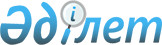 Степногорск қалалық мәслихатының 2018 жылғы 25 желтоқсандағы № 6С-37/9 "2019-2021 жылдарға арналған Ақсу, Бестөбе, Заводской, Шаңтөбе кенттерінің бюджеттері туралы" шешіміне өзгерістер енгізу туралыАқмола облысы Степногорск қалалық мәслихатының 2019 жылғы 29 қарашадағы № 6С-46/3 шешімі. Ақмола облысының Әділет департаментінде 2019 жылғы 6 желтоқсанда № 7554 болып тіркелді
      Қазақстан Республикасының 2008 жылғы 4 желтоқсандағы Бюджет кодексінің 106-бабының 4-тармағына, Қазақстан Республикасының 2001 жылғы 23 қаңтардағы "Қазақстан Республикасындағы жергілікті мемлекеттік басқару және өзін-өзі басқару туралы" Заңының 6-бабының 1-тармағының 1) тармақшасына сәйкес, Степногорск қалалық мәслихаты ШЕШІМ ҚАБЫЛДАДЫ:
      1. Степногорск қалалық мәслихатының "2019-2021 жылдарға арналған Ақсу, Бестөбе, Заводской, Шаңтөбе кенттерінің бюджеттері туралы" 2018 жылғы 25 желтоқсандағы № 6С-37/9 (Нормативтік құқықтық актілерді мемлекеттік тіркеу тізілімінде № 7045 болып тіркелген, 2019 жылғы 18 қаңтарда Қазақстан Республикасы нормативтік құқықтық актілерінің электрондық түрдегі эталондық бақылау банкінде жарияланған) шешіміне келесі өзгерістер енгізілсін:
      1-тармақ жаңа редакцияда баяндалсын:
      "1. 2019-2021 жылдарға арналған Ақсу кентінің бюджеті тиісінше 1, 2, 3-қосымшаларға сәйкес, соның ішінде 2019 жылға келесі көлемдерде бекітілсін:
      1) кірістер – 54 871,3 мың теңге, соның ішінде:
      салықтық түсімдер – 11 423 мың теңге;
      салықтық емес түсімдер – 349 мың теңге;
      негізгі капиталды сатудан түсетін түсімдер – 0 мың теңге;
      трансферттердің түсімдері – 43 099,3 мың теңге;
      2) шығындар – 56 894,2 мың теңге;
      3) қаржы активтерімен операциялар бойынша сальдо – 0 мың теңге, соның ішінде:
      қаржы активтерін сатып алу – 0 мың теңге;
      4) бюджет тапшылығы (профициті) – - 2 022,9 мың теңге;
      5) бюджет тапшылығын қаржыландыру (профицитін пайдалану) – 2 022,9 мың теңге.";
      3-тармақ жаңа редакцияда баяндалсын:
      "3. 2019-2021 жылдарға арналған Бестөбе кентінің бюджеті тиісінше 4, 5, 6-қосымшаларға сәйкес, соның ішінде 2019 жылға келесі көлемдерде бекітілсін:
      1) кірістер – 51 190,9 мың теңге, соның ішінде:
      салықтық түсімдер – 18 930 мың теңге;
      салықтық емес түсімдер – 0 мың теңге;
      негізгі капиталды сатудан түсетін түсімдер – 0 мың теңге;
      трансферттердің түсімдері – 32 260,9 мың теңге;
      2) шығындар – 56 066 мың теңге;
      3) қаржы активтерімен операциялар бойынша сальдо – 0 мың теңге, соның ішінде:
      қаржы активтерін сатып алу – 0 мың теңге;
      4) бюджет тапшылығы (профициті) – - 4 875,1 мың теңге;
      5) бюджет тапшылығын қаржыландыру (профицитін пайдалану) – 4 875,1 мың теңге.";
      5-тармақ жаңа редакцияда баяндалсын:
      "5. 2019-2021 жылдарға арналған Заводской кентінің бюджеті тиісінше 7, 8, 9-қосымшаларға сәйкес, соның ішінде 2019 жылға келесі көлемдерде бекітілсін:
      1) кірістер – 29 090,4 мың теңге, соның ішінде:
      салықтық түсімдер – 12 515 мың теңге;
      салықтық емес түсімдер – 670 мың теңге;
      негізгі капиталды сатудан түсетін түсімдер – 0 мың теңге;
      трансферттердің түсімдері – 15 905,4 мың теңге;
      2) шығындар – 29 841,4 мың теңге;
      3) қаржы активтерімен операциялар бойынша сальдо – 0 мың теңге, соның ішінде:
      қаржы активтерін сатып алу – 0 мың теңге;
      4) бюджет тапшылығы (профициті) – - 751 мың теңге;
      5) бюджет тапшылығын қаржыландыру (профицитін пайдалану) – 751 мың теңге.";
      7-тармақ жаңа редакцияда баяндалсын:
      "7. 2019-2021 жылдарға арналған Шаңтөбе кентінің бюджеті тиісінше 10, 11, 12-қосымшаларға сәйкес, соның ішінде 2019 жылға келесі көлемдерде бекітілсін:
      1) кірістер – 24 948,3 мың теңге, соның ішінде:
      салықтық түсімдер – 4 676,4 мың теңге;
      салықтық емес түсімдер – 578,6 мың теңге;
      негізгі капиталды сатудан түсетін түсімдер – 0 мың теңге;
      трансферттердің түсімдері – 19 693,3 мың теңге;
      2) шығындар – 28 928,1 мың теңге;
      3) қаржы активтерімен операциялар бойынша сальдо – 0 мың теңге, соның ішінде:
      қаржы активтерін сатып алу – 0 мың теңге;
      4) бюджет тапшылығы (профициті) – - 3 979,8 мың теңге;
      5) бюджет тапшылығын қаржыландыру (профицитін пайдалану) – 3 979,8 мың теңге.";
      көрсетілген шешімнің 1, 4, 7, 10-қосымшалары осы шешімнің 1, 2, 3, 4-қосымшаларына сәйкес жаңа редакцияда баяндалсын.
      2. Осы шешім Ақмола облысының Әділет департаментінде мемлекеттік тіркелген күнінен бастап күшіне енеді және 2019 жылғы 1 қаңтардан бастап қолданысқа енгізіледі.
      "КЕЛІСІЛДІ" 2019 жылға арналған Ақсу кентінің бюджеті 2019 жылға арналған Бестөбе кентінің бюджеті 2019 жылға арналған Заводской кентінің бюджеті 2019 жылға арналған Шаңтөбе кентінің бюджеті
					© 2012. Қазақстан Республикасы Әділет министрлігінің «Қазақстан Республикасының Заңнама және құқықтық ақпарат институты» ШЖҚ РМК
				
      Қалалық мәслихат
сессиясының төрағасы

Д.Балпанов

      Қалалық мәслихаттың
хатшысының міндетің
атқарушы

О.Жағыпаров

      Степногорск қаласының әкімі

Е.Баяхметов
Степногорск қалалық мәслихатының
2019 жылғы 29 қарашадағы
№ 6С-46/3 шешіміне
1-қосымшаСтепногорск қалалық мәслихатының
2018 жылғы 25 желтоқсандағы
№ 6С-37/9 шешіміне
1-қосымша
Санаты
Санаты
Санаты
Санаты
мың теңге
сомасы
Сыныбы 
Сыныбы 
Сыныбы 
мың теңге
сомасы
Кіші сыныбы
Кіші сыныбы
мың теңге
сомасы
Атауы
мың теңге
сомасы
1
2
3
4
5
I. КІРІСТЕР
54 871,3
1
САЛЫҚТЫҚ ТҮСІМДЕР
11 423
01
Табыс салығы
2 020
2
Жеке табыс салығы
2 020
04
Меншікке салынатын салықтар
9 403
1
Мүлікке салынатын салықтар
92,1
3
Жер салығы
2 172
4
Көлік құралдарына салынатын салық
7 138,9
2
САЛЫҚТЫҚ ЕМЕС ТҮСІМДЕР
349
01
Мемлекеттік меншіктен түсетін кірістер
349
5
Мемлекет меншігіндегі мүлікті жалға беруден түсетін кірістер
349
3
НЕГІЗГІ КАПИТАЛДЫ САТУДАН ТҮСЕТІН ТҮСІМДЕР
0
4
ТРАНСФЕРТТЕРДІҢ ТҮСІМДЕРІ
43 099,3
02
Мемлекеттік басқарудың жоғары тұрған органдарынан түсетін трансферттер
43 099,3
3
Аудандардың (облыстық маңызы бар қаланың) бюджетінен трансферттер
43 099,3
Функционалдық топ
Функционалдық топ
Функционалдық топ
Функционалдық топ
мың теңге
сомасы
Бюджеттік бағдарламалардың әкімшісі
Бюджеттік бағдарламалардың әкімшісі
Бюджеттік бағдарламалардың әкімшісі
мың теңге
сомасы
Бағдарлама
Бағдарлама
мың теңге
сомасы
Атауы
мың теңге
сомасы
1
2
3
4
5
II. ШЫҒЫНДАР
56 894,2
01
Жалпы сипаттағы мемлекеттiк қызметтер
31 173,9
124
Аудандық маңызы бар қала, ауыл, кент, ауылдық округ әкімінің аппараты
31 173,9
001
Аудандық маңызы бар қала, ауыл, кент, ауылдық округ әкімінің қызметін қамтамасыз ету жөніндегі қызметтер
24 504,1
022
Мемлекеттік органның күрделі шығыстары
6 669,8
07
Тұрғынүй-коммуналдық шаруашылық
4 944,3
124
Аудандық маңызы бар қала, ауыл, кент, ауылдық округ әкімінің аппараты
4 944,3
008
Елді мекендердегі көшелерді жарықтандыру
2 124,3
009
Елдi мекендердiң санитариясын қамтамасыз ету
1 120
011
Елді мекендерді абаттандыру мен көгалдандыру
1 700
12
Көлiк және коммуникация
20 776
124
Аудандық маңызы бар қала, ауыл, кент, ауылдық округ әкімінің аппараты
20 776
013
Аудандық маңызы бар қалаларда, ауылдарда, кенттерде, ауылдық округтерде автомобиль жолдарының жұмыс істеуін қамтамасыз ету
20 776
ІII. Қаржы активтерімен операциялар бойынша сальдо
0
Қаржы активтерін сатып алу
0
Мемлекеттің қаржы активтерін сатудан түсетін түсімдер
0
IV. Бюджет тапшылығы (профициті)
- 2 022,9
V. Бюджет тапшылығын қаржыландыру (профицитін пайдалану)
2 022,9Степногорск қалалық мәслихатының
2019 жылғы 29 қарашадағы
№ 6С-46/3 шешіміне
2-қосымшаСтепногорск қалалық мәслихатының
2018 жылғы 25 желтоқсандағы
№ 6С-37/9 шешіміне
4-қосымша
Санаты
Санаты
Санаты
Санаты
мың теңге
сомасы
Сыныбы 
Сыныбы 
Сыныбы 
мың теңге
сомасы
Кіші сыныбы
Кіші сыныбы
мың теңге
сомасы
Атауы
мың теңге
сомасы
1
2
3
4
5
I. КІРІСТЕР
51 190,9
1
САЛЫҚТЫҚ ТҮСІМДЕР
18 930
01
Табыс салығы
6 378
2
Жеке табыс салығы
6 378
04
Меншікке салынатын салықтар
12 552
1
Мүлікке салынатын салықтар
94
3
Жер салығы
307,5
4
Көлік құралдарына салынатын салық
12 150,5
2
САЛЫҚТЫҚ ЕМЕС ТҮСІМДЕР
0
3
НЕГІЗГІ КАПИТАЛДЫ САТУДАН ТҮСЕТІН ТҮСІМДЕР
0
4
ТРАНСФЕРТТЕРДІҢ ТҮСІМДЕРІ
32 260,9
02
Мемлекеттік басқарудың жоғары тұрған органдарынан түсетін трансферттер
32 260,9
3
Аудандардың (облыстық маңызы бар қаланың) бюджетінен трансферттер
32 260,9
Функционалдық топ
Функционалдық топ
Функционалдық топ
Функционалдық топ
мың теңге
сомасы
Бюджеттік бағдарламалардың әкімшісі
Бюджеттік бағдарламалардың әкімшісі
Бюджеттік бағдарламалардың әкімшісі
мың теңге
сомасы
Бағдарлама
Бағдарлама
мың теңге
сомасы
Атауы
мың теңге
сомасы
1
2
3
4
5
II. ШЫҒЫНДАР
56 066
01
Жалпы сипаттағы мемлекеттiк қызметтер
23 670,2
124
Аудандық маңызы бар қала, ауыл, кент, ауылдық округ әкімінің аппараты
23 670,2
001
Аудандық маңызы бар қала, ауыл, кент, ауылдық округ әкімінің қызметін қамтамасыз ету жөніндегі қызметтер
22 776,2
022
Мемлекеттік органның күрделі шығыстары
894
07
Тұрғынүй-коммуналдық шаруашылық
3 637,7
124
Аудандық маңызы бар қала, ауыл, кент, ауылдық округ әкімінің аппараты
3 637,7
008
Елді мекендердегі көшелерді жарықтандыру
1 137,9
009
Елді мекендердің санитариясын қамтамасыз ету
2 000
011
Елді мекендерді абаттандыру мен көгалдандыру
499,8
12
Көлiк және коммуникация
28 758,1
124
Аудандық маңызы бар қала, ауыл, кент, ауылдық округ әкімінің аппараты
28 758,1
013
Аудандық маңызы бар қалаларда, ауылдарда, кенттерде, ауылдық округтерде автомобиль жолдарының жұмыс істеуін қамтамасыз ету
28 758,1
ІII. Қаржы активтерімен операциялар бойынша сальдо
0
Қаржы активтерін сатып алу
0
Мемлекеттің қаржы активтерін сатудан түсетін түсімдер
0
IV. Бюджет тапшылығы (профициті)
- 4 875,1
V. Бюджет тапшылығын қаржыландыру (профицитін пайдалану)
4 875,1Степногорск қалалық мәслихатының
2019 жылғы 29 қарашадағы
№ 6С-46/3 шешіміне
3-қосымшаСтепногорск қалалық мәслихатының
2018 жылғы 25 желтоқсандағы
№ 6С-37/9 шешіміне
7-қосымша
Санаты
Санаты
Санаты
Санаты
мың теңге
сомасы
Сыныбы 
Сыныбы 
Сыныбы 
мың теңге
сомасы
Кіші сыныбы
Кіші сыныбы
мың теңге
сомасы
Атауы
мың теңге
сомасы
1
2
3
4
5
I. КІРІСТЕР
29 090,4
1
САЛЫҚТЫҚ ТҮСІМДЕР
12 515
01
Табыс салығы
6 203
2
Жеке табыс салығы
6 203
04
Меншікке салынатын салықтар
6 312
1
Мүлікке салынатын салықтар
84
3
Жер салығы
157
4
Көлік құралдарына салынатын салық
6 071
2
САЛЫҚТЫҚ ЕМЕС ТҮСІМДЕР
670
01
Мемлекеттік меншіктен түсетін кірістер
670
5
Мемлекет меншігіндегі мүлікті жалға беруден түсетінкірістер
670
3
НЕГІЗГІ КАПИТАЛДЫ САТУДАН ТҮСЕТІН ТҮСІМДЕР
0
4
ТРАНСФЕРТТЕРДІҢ ТҮСІМДЕРІ
15 905,4
02
Мемлекеттік басқарудың жоғары тұрған органдарынан түсетін трансферттер
15 905,4
3
Аудандардың (облыстық маңызы бар қаланың) бюджетінен трансферттер
15 905,4
Функционалдық топ
Функционалдық топ
Функционалдық топ
Функционалдық топ
мың теңге
сомасы
Бюджеттік бағдарламалардың әкімшісі
Бюджеттік бағдарламалардың әкімшісі
Бюджеттік бағдарламалардың әкімшісі
мың теңге
сомасы
Бағдарлама
Бағдарлама
мың теңге
сомасы
Атауы
мың теңге
сомасы
1
2
3
4
5
II. ШЫҒЫНДАР
29 841,4
01
Жалпы сипаттағы мемлекеттiк қызметтер
23 329,4
124
Аудандық маңызы бар қала, ауыл, кент, ауылдық округ әкімінің аппараты
23 329,4
001
Аудандық маңызы бар қала, ауыл, кент, ауылдық округ әкімінің қызметін қамтамасыз ету жөніндегі қызметтер
22 045,9
022
Мемлекеттік органның күрдел ішығыстары
1 283,5
07
Тұрғынүй-коммуналдықшаруашылық
1 012
124
Аудандық маңызы бар қала, ауыл, кент, ауылдық округ әкімінің аппараты
1 012
008
Елді мекендердегі көшелерді жарықтандыру
362
009
Елді мекендердің санитариясын қамтамасыз ету
300
011
Елді мекендерді абаттандыру мен көгалдандыру
350
12
Көлiк және коммуникация
5 500
124
Аудандық маңызы бар қала, ауыл, кент, ауылдық округ әкімінің аппараты
5 500
013
Аудандық маңызы бар қалаларда, ауылдарда, кенттерде, ауылдық округтерде автомобиль жолдарының жұмыс істеуін қамтамасыз ету
5 500
ІII. Қаржы активтерімен операциялар бойынша сальдо
0
Қаржы активтерін сатып алу
0
Мемлекеттің қаржы активтерін сатудан түсетін түсімдер
0
IV. Бюджет тапшылығы (профициті)
- 751
V. Бюджет тапшылығын қаржыландыру (профицитін пайдалану)
751Степногорск қалалық мәслихатының
2019 жылғы 29 қарашадағы
№ 6С-46/3 шешіміне
4-қосымшаСтепногорск қалалық мәслихатының
2018 жылғы 25 желтоқсандағы
№ 6С-37/9 шешіміне
10-қосымша
Санаты
Санаты
Санаты
Санаты
мың теңге
сомасы
Сыныбы 
Сыныбы 
Сыныбы 
мың теңге
сомасы
Кіші сыныбы
Кіші сыныбы
мың теңге
сомасы
Атауы
мың теңге
сомасы
1
2
3
4
5
I. КІРІСТЕР
24 948,3
1
САЛЫҚТЫҚ ТҮСІМДЕР
4 676,4
01
Табыс салығы
1 671,4
2
Жеке табыс салығы
1 671,4
04
Меншікке салынатын салықтар
3 005
1
Мүлікке салынатын салықтар
155,2
3
Жер салығы
53,3
4
Көлік құралдарына салынатын салық
2 796,5
2
САЛЫҚТЫҚ ЕМЕС ТҮСІМДЕР
578,6
01
Мемлекеттік меншіктен түсетін кірістер
572,8
5
Мемлекет меншігіндегі мүлікті жалға беруден түсетін кірістер
572,8
04
Мемлекеттік бюджеттен қаржыландырылатын, сондай-ақ Қазақстан Республикасы Ұлттық Банкінің бюджетінен (шығыстар сметасынан) қамтылатын және қаржыландырылатын мемлекеттік мекемелер салатын айыппұлдар, өсімпұлдар, санкциялар, өндіріп алулар
5,8
1
Мұнай секторы ұйымдарынан және Жәбірленушілерге өтемақы қорына түсетін түсімдерді қоспағанда, мемлекеттік бюджеттен қаржыландырылатын, сондай-ақ Қазақстан Республикасы Ұлттық Банкінің бюджетінен (шығыстар сметасынан) қамтылатын және қаржыландырылатын мемлекеттік мекемелер салатын айыппұлдар, өсімпұлдар, санкциялар, өндіріп алулар
5,8
3
НЕГІЗГІ КАПИТАЛДЫ САТУДАН ТҮСЕТІН ТҮСІМДЕР
0
4
ТРАНСФЕРТТЕРДІҢ ТҮСІМДЕРІ
19 693,3
02
Мемлекеттік басқарудың жоғары тұрған органдарынан түсетін трансферттер
19 693,3
3
Аудандардың (облыстық маңызы бар қаланың) бюджетінен трансферттер
19 693,3
Функционалдық топ
Функционалдық топ
Функционалдық топ
Функционалдық топ
мың теңге
сомасы
Бюджеттік бағдарламалардың әкімшісі
Бюджеттік бағдарламалардың әкімшісі
Бюджеттік бағдарламалардың әкімшісі
мың теңге
сомасы
Бағдарлама
Бағдарлама
мың теңге
сомасы
Атауы
мың теңге
сомасы
1
2
3
4
5
II. ШЫҒЫНДАР
28 928,1
01
Жалпы сипаттағы мемлекеттiк қызметтер
24 393
124
Аудандық маңызы бар қала, ауыл, кент, ауылдық округ әкімінің аппараты
24 393
001
Аудандық маңызы бар қала, ауыл, кент, ауылдық округ әкімінің қызметін қамтамасыз ету жөніндегі қызметтер
21 185
022
Мемлекеттік органның күрделі шығыстары
3 208
04
Білім беру
1 355,1
124
Аудандық маңызы бар қала, ауыл, кент, ауылдық округ әкімінің аппараты
1 355,1
005
Ауылдық жерлерде оқушыларды жақын жердегі мектепке дейін тегін алып баруды және одан алып қайтуды ұйымдастыру
1 355,1
07
Тұрғынүй-коммуналдық шаруашылық
1 680
124
Аудандық маңызы бар қала, ауыл, кент, ауылдық округ әкімінің аппараты
1 680
008
Елді мекендердегі көшелерді жарықтандыру
450
009
Елді мекендердің санитариясын қамтамасыз ету
300
011
Елді мекендерді абаттандыру мен көгалдандыру
930
12
Көлiк және коммуникация
1 500
124
Аудандық маңызы бар қала, ауыл, кент, ауылдық округ әкімінің аппараты
1 500
013
Аудандық маңызы бар қалаларда, ауылдарда, кенттерде, ауылдық округтерде автомобиль жолдарының жұмыс істеуін қамтамасыз ету
1 500
ІII. Қаржы активтерімен операциялар бойынша сальдо
0
Қаржы активтерін сатып алу
0
Мемлекеттің қаржы активтерін сатудан түсетін түсімдер
0
IV. Бюджет тапшылығы (профициті)
- 3 979,8
V. Бюджет тапшылығын қаржыландыру (профицитін пайдалану)
3 979,8